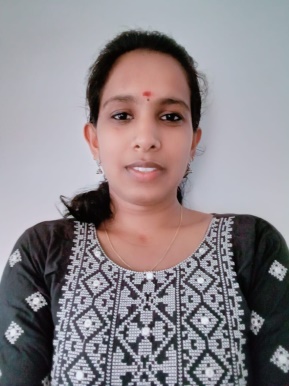 CAREER OBJECTIVETo work in a medical facility where my nursing profession is an advantage in catering quality health care and humanitarian services to its general clientele. To seek a nurse position where a professional along with personnel skills can help maximize spiritual growth in the service of God and humanity, in dedication to my work. SUMMARY OF QUALIFICATIONPossess excellent communication, interpersonal and leadership skillsQuick learner with an ability to easily assimilate new ideas, concepts, methods and technologyRemain calm and professional throughout critical incidentsDevelop rapport with the clients, family, staff, and physiciansWith strong managerial skillAbility to work effectivelyStrong quantitative and analytical skillsVery much willing to learn, versatile, dedicated, competent and self-motivated team player/builderWilling to extend knowledge in the field of nursingEDUCATIONAL QUALIFICATIONSB.Sc. Nursing, Kerala university of health and science, Aswini college of nursing, Nadathara, Thrissur,                                                                         REG NO: KL03202306308Higher Secondary Education (HSE)                            In Biology Science, Govt Model Boys School, Thrissur (2015 – 2017)Secondary School leaving Certificate St Sebastian’s HS Mannamagalam (2015)DUTIES & RESPONSIBILITIESAssessing , observing, and speaking to patientsRecording details and symptom of patient medical history and current healthPreparing patients for exams and treatmentAdministrating medication and treatments, than monitoring patients for side effects and reactionsAssisting in medical procedure as needed  Maintained excellent attendance record, consistently arriving to work on time.DECLARATIONI Shilpa Selvan hereby declare that the above said details are true & correct to the best of my  knowledge & belief.Shilpa Selvan